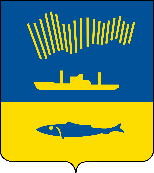 АДМИНИСТРАЦИЯ ГОРОДА МУРМАНСКАП О С Т А Н О В Л Е Н И Е                                                                                                                    № В соответствии с Бюджетным кодексом Российской Федерации, Федеральным законом от 06.10.2003 № 131-ФЗ «Об общих принципах организации местного самоуправления в Российской Федерации», Уставом муниципального образования город Мурманск, решением Совета депутатов города Мурманска от 15.12.2017 № 42-739 «О бюджете муниципального образования город Мурманск на 2018 год и на плановый период 2019 и 2020 годов», постановлением администрации города Мурманска от 21.08.2013                   № 2143 «Об утверждении Порядка разработки, реализации и оценки эффективности муниципальных программ города Мурманска», в целях повышения эффективности и результативности расходования бюджетных средств п о с т а н о в л я ю: 1. Внести в приложение к постановлению администрации города Мурманска от 13.11.2017 № 3604 «Об утверждении муниципальной программы города Мурманска «Развитие образования» на 2018 – 2024 годы» (в ред. постановлений от 27.04.2018 № 1190, от 06.08.2018 № 2474, от 22.10.2018        № 3664, от 11.12.2018 № 4299, от 18.12.2018 № 4403, от 04.02.2019 № 345,        от 05.07.2019 № 2267) следующие изменения:1.1. Строку «Финансовое обеспечение программы» паспорта муниципальной программы изложить в следующей редакции:«Всего по муниципальной программе: 52 576 099,0тыс. руб., в т.ч.:местный бюджет (далее – МБ): 22 602 068,8 тыс. руб., из них:2018 год – 3 544 899,3 тыс. руб.;2019 год – 3 645 108,4 тыс. руб.;2020 год – 3 369 483,4 тыс. руб.;2021 год – 3 422 661,9 тыс. руб.;2022 год – 2 800 552,2 тыс. руб.;2023 год – 2 863 292,7 тыс. руб.;2024 год – 2 956 070,9 тыс. руб.;областной бюджет (далее – ОБ): 29 974 030,2 тыс. руб., из них:2018 год – 4 338 512,4 тыс. руб.;2019 год – 4 502 873,3 тыс. руб.;2020 год – 4 815 518,9 тыс. руб.;2021 год – 4 849 862,9 тыс. руб.;2022 год – 3 822 420,9 тыс. руб.;2023 год – 3 822 420,9 тыс. руб.;2024 год – 3 822 420,9 тыс. руб.;федеральный бюджет (далее – ФБ): 0,0 тыс. руб.».1.2. В разделе I «Подпрограмма «Модернизация образования в городе Мурманске» на 2018 – 2024 годы»:1.2.2. Строку «Финансовое обеспечение подпрограммы» паспорта подпрограммы изложить в следующей редакции:«Всего по подпрограмме: 3 534 962,7 тыс. руб., в т.ч.:МБ: 3 197 262,2 тыс. руб., из них:2018 год – 659 312,2 тыс. руб.;2019 год – 505 360,5 тыс. руб.;2020 год – 253 696,1 тыс. руб.;2021 год – 236 841,1 тыс. руб.;2022 год – 442 220,9 тыс. руб.;2023 год – 504 136,5 тыс. руб.;2024 год – 595 694,9 тыс. руб.ОБ: 337 700,5 тыс. руб., из них:2020 год – 169 056,7 тыс. руб.;2021 год – 168 643,8 тыс. руб.».1.2.2. Пункт 2 «Основные цели подпрограммы, целевые показатели (индикаторы) реализации подпрограммы» изложить в новой редакции согласно приложению № 1 к настоящему постановлению.1.2.3. Пункт 3 «Перечень основных мероприятий подпрограммы» изложить в новой редакции согласно приложению № 2 к настоящему постановлению.1.2.4. Пункт 4 «Обоснование ресурсного обеспечения подпрограммы» изложить в новой редакции согласно приложению № 3 к настоящему постановлению.1.3. В разделе II Подпрограмма «Организация отдыха, оздоровления и занятости детей и молодежи города Мурманска» на 2018 – 2024 годы:1.3.1. В строке 2 «Общее количество временных рабочих мест, созданных для несовершеннолетних граждан в возрасте 14-18 лет» пункта 2 «Основные цели подпрограммы, целевые показатели (индикаторы) реализации подпрограммы» в столбце 7 «2019 год» число «536» заменить числом «546».1.3.2. В строке 1 «Основное мероприятие: организация отдыха и оздоровления детей и молодежи» пункта 3 «Перечень основных мероприятий подпрограммы» в столбце 15 «2019 год» показателя (индикатора) результативности выполнения основных мероприятий «Общее количество временных рабочих мест, созданных для несовершеннолетних граждан в возрасте 14-18 лет, в рамках подпрограммы, реализуемой комитетом по социальной поддержке, взаимодействию с общественными организациями и делам молодежи администрации города Мурманска, чел.» число «36» заменить числом «46».1.4. В разделе III «Подпрограмма «Создание современной инфраструктуры учреждений молодежной политики города Мурманска» на 2018 – 2024 годы»:1.4.1. Строку «Финансовое обеспечение подпрограммы» паспорта подпрограммы изложить в следующей редакции:«Всего по подпрограмме: 316 706,4 тыс. руб., в т.ч.:МБ: 316 706,4 тыс. руб., из них:2018 год – 55 598,8 тыс. руб.2019 год – 39 078,6 тыс. руб. 2020 год – 102 834,0 тыс. руб.2021 год – 113 000,0 тыс. руб.2022 год – 2 037,0 тыс. руб.2023 год – 2 061,0 тыс. руб.2024 год – 2 097,0 тыс. руб.».1.4.2. Пункт 3 «Перечень основных мероприятий подпрограммы» изложить в новой редакции согласно приложению № 4 к настоящему постановлению.1.4.3. Пункт 4 «Обоснование ресурсного обеспечения подпрограммы» изложить в новой редакции согласно приложению № 5 к настоящему постановлению.1.5. В разделе IV «Подпрограмма «Доступное и качественное дошкольное образование» на 2018 – 2024 годы»:1.5.1. Строку «Финансовое обеспечение подпрограммы» паспорта подпрограммы изложить в следующей редакции:«Всего по подпрограмме: 21 478 544,2 тыс. руб., в т.ч.:МБ: 7 986 827,2 тыс. руб., из них:2018 год – 1 199 188,7 тыс. руб.;2019 год – 1 304 357,7 тыс. руб.;2020 год – 1 262 508,8 тыс. руб.;2021 год – 1 290 998,1 тыс. руб.;2022 год – 976 591,3 тыс. руб.;2023 год – 976 591,3 тыс. руб.;2024 год – 976 591,3 тыс. руб.ОБ: 13 491 717,0 тыс. руб., из них:2018 год – 1 973 862,8 тыс. руб.;2019 год – 2 102 966,4 тыс. руб.;2020 год – 2 159 809,0 тыс. руб.;2021 год – 2 173 187,4 тыс. руб.;2022 год – 1 693 963,8 тыс. руб.;2023 год – 1 693 963,8 тыс. руб.;2024 год – 1 693 963,8 тыс. руб.».1.5.2. Пункт 3 «Перечень основных мероприятий подпрограммы» изложить в новой редакции согласно приложению № 6 к настоящему постановлению.1.5.3. Пункт 4 «Обоснование ресурсного обеспечения подпрограммы» изложить в новой редакции согласно приложению № 7 к настоящему постановлению.1.6. В разделе V «Подпрограмма «Обеспечение предоставления муниципальных услуг (работ) в сфере общего и дополнительного образования» на 2018 – 2024 годы»:1.6.1. Строку «Финансовое обеспечение подпрограммы» паспорта подпрограммы изложить в следующей редакции:«Всего по подпрограмме: 24 659 692,3 тыс. руб., в т.ч.:МБ: 9 995 931,7 тыс. руб., из них:2018 год –1 462 467,0 тыс. руб.;2019 год – 1 615 930,8 тыс. руб.;2020 год – 1 580 248,4 тыс. руб.;2021 год – 1 609 715,6 тыс. руб.;2022 год – 1 242 523,3 тыс. руб.;2023 год – 1 242 523,3 тыс. руб.;2024 год – 1 242 523,3 тыс. руб.;ОБ: 14 663 760,6 тыс. руб., из них:2018 год – 2 165 761,4 тыс. руб.;2019 год – 2 181 244,7 тыс. руб.;2020 год – 2 266 970,4 тыс. руб.;2021 год – 2 287 555,1 тыс. руб.;2022 год – 1 920 743,0 тыс. руб.;2023 год – 1 920 743,0 тыс. руб.;2024 год – 1 920 743,0 тыс. руб.».1.6.2. Пункт 3 «Перечень основных мероприятий подпрограммы» изложить в новой редакции согласно приложению № 8 к настоящему постановлению.1.6.3. Пункт 4 «Обоснование ресурсного обеспечения подпрограммы» изложить в новой редакции согласно приложению № 9 к настоящему постановлению.1.7. В разделе VII «Подпрограмма «Молодежь Мурманска» на 2018 – 2024 годы»:1.7.1. Пункт 1 «Основные цели подпрограммы, целевые показатели (индикаторы) реализации подпрограммы» изложить в новой редакции согласно приложению № 10 к настоящему постановлению.1.7.2. Пункт 3 «Перечень основных мероприятий подпрограммы» изложить в новой редакции согласно приложению № 11 к настоящему постановлению.1.8. В разделе VI «Подпрограмма «Школьное питание» на 2018 – 2024 годы»:1.8.1. Строку «Финансовое обеспечение подпрограммы» паспорта подпрограммы изложить в следующей редакции:«Всего по подпрограмме: 1 407 336,1 тыс. руб., в т.ч.:МБ: 156 601,1 тыс. руб., из них:2018 год – 25 501,9 тыс. руб.;2019 год – 28 052,0 тыс. руб.;2020 год – 27 447,6 тыс. руб.;2021 год – 27 686,3 тыс. руб.;2022 год – 15 971,1 тыс. руб.;2023 год – 15 971,1 тыс. руб.;2024 год – 15 971,1 тыс. руб.;ОБ: 1 250 735,0 тыс. руб., из них:2018 год – 167 327,0 тыс. руб.;2019 год – 186 314,3 тыс. руб.;2020 год – 186 314,3 тыс. руб.;2021 год – 186 314,3 тыс. руб.;2022 год – 174 821,7 тыс. руб.;2023 год – 174 821,7 тыс. руб.;2024 год – 174 821,7 тыс. руб.».1.8.2. Пункт 3 «Перечень основных мероприятий подпрограммы» изложить в новой редакции согласно приложению № 12 к настоящему постановлению.1.8.3. Пункт 4 «Обоснование ресурсного обеспечения подпрограммы» изложить в новой редакции согласно приложению № 13 к настоящему постановлению.2. Управлению финансов администрации города Мурманска         (Умушкина О.В.) обеспечить финансирование реализации муниципальной программы города Мурманска «Развитие образования» на 2018 – 2024 годы в объеме, установленном решением Совета депутатов города Мурманска о бюджете муниципального образования город Мурманск на соответствующий финансовый год.3. Отделу информационно-технического обеспечения и защиты информации администрации города Мурманска (Кузьмин А.Н.) разместить настоящее постановление с приложениями на официальном сайте администрации города Мурманска в сети Интернет.4. Редакции газеты «Вечерний Мурманск» (Хабаров В.А.) опубликовать настоящее постановление с приложениями.5. Настоящее постановление вступает в силу со дня официального опубликования и распространяется на правоотношения, возникшие с 02.10.2019.6. Контроль за выполнением настоящего постановления возложить на заместителя главы администрации города Мурманска Левченко Л.М.Временно исполняющий главы администрации города Мурманска                                             А.Г. Лыженков